Wielkopolski Urząd Wojewódzki w Poznaniu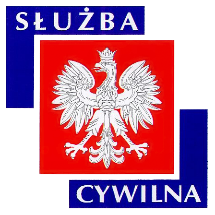 Ogłoszenie o naborze z dnia 30 marca 2017 r.WYMIAR ETATU: 1 STANOWISKA: 1 Dyrektor Generalny poszukuje kandydatów\kandydatek na stanowisko:inspektor wojewódzkido spraw: kontroliw Wydziale Polityki Społecznej i Zdrowia WUW w Poznaniu - Delegatura w Koninie nr ref. 29/17MIEJSCE WYKONYWANIA PRACY:
Al. 1 Maja 7 
62-510 Konin ADRES URZĘDU:Al. Niepodległości 16/18 
61-713 Poznań WARUNKI PRACY- praca administracyjno-biurowa z wykorzystaniem komputera oraz typowych urządzeń biurowych 
- sprzęt dostosowany jest do wymagań, jaki powinien spełniać na takich stanowiskach pracy 
- parametry środowiska pracy (oświetlenie, temperatura, hałas) w normie 
- zadania wykonywane w siedzibie oraz poza siedzibą delegatury; częste wyjazdy w teren mogące skutkować przesunięciem czasu pracy 
- stres typowy związany z obsługą klientów zewnętrznych, wymagana komunikatywność 
- zagrożenia biologiczne związane z bezpośrednim kontaktem z dokumentacją składaną przez klientów oraz z bezpośrednią rozmową z klientem 
- praca przy monitorze ekranowym powyżej 4 godzin na dobę z koniecznością przemieszczania się w pomieszczeniu po wymaganą dokumentację 
- stanowisko pracy wyposażone w meble biurowe dostosowane do wymagań określonych dla stanowisk administracyjno-biurowych 
- stanowisko pracy znajduje się na I piętrze budynku biurowego 
- budynek posiada podjazd dla osób niepełnosprawnych 
- klatka schodowa o szerokości 150 cm z poręczami 
- budynek jest wyposażony jest w dźwig osobowy 
- korytarz biurowy o szerokości 190 cm 
- drzwi wejściowe do pokoi biurowych o szerokości 80 cm 
- w budynku pomieszczenia higieniczno-sanitarnych nie są przystosowane są dla osób niepełnosprawnych na wózkachZAKRES ZADAŃprzeprowadzanie kontroli w ramach nadzoru nad realizacją zadań samorządu gminnego, powiatowego i województwa przeprowadzanie kontroli realizacji zadań z zakresu świadczeń rodzinnych i funduszu alimentacyjnego przeprowadzanie kontroli wykorzystania dotacji przez organizacje pozarządowe rozpatrywanie skarg i wniosków, udzielanie odpowiedzi na pytania obywateli i instytucji dotyczące ustawy o pomocy społecznej, ustawy o świadczeniach rodzinnych oraz ustawy o pomocy osobom uprawnionym do alimentówWYMAGANIA NIEZBĘDNEwykształcenie: wyższe magisterskie lub wyższe zawodowe na kierunkach: prawo, administracja, ekonomia, politologia o specjalności polityka społeczna lub profilaktyka społeczna i resocjalizacja, psychologia, pedagogika, pedagogika specjalna, socjologia lub ukończone studia wyższe w wyższej szkole zawodowej o specjalności praca socjalna staż pracy: 5 lat w jednostkach organizacyjnych pomocy społecznej ukończona specjalizacja z zakresu organizacji pomocy społecznej znajomość przepisów ustawy o pomocy społecznej, ustawy o przeciwdziałaniu przemocy w rodzinie, ustawy o świadczeniach rodzinnych i funduszu alimentacyjnym, kodeksu postępowania administracyjnego, kodeksu cywilnegoznajomość przepisów regulujących funkcjonowanie jednostek organizacyjnych pomocy społecznej, kodeksu rodzinnego i opiekuńczego, ustawy o służbie cywilnej, ustawy o dostępie do informacji publicznej, ustawy o ochronie danych osobowychumiejętność pracy w zespole posiadanie obywatelstwa polskiegokorzystanie z pełni praw publicznychnieskazanie prawomocnym wyrokiem za umyślne przestępstwo lub umyśle przestępstwo skarboweWYMAGANIA DODATKOWEdoświadczenie zawodowe: w administracji publicznej znajomość zasad funkcjonowania administracji publicznej łatwość w komunikowaniu sięDOKUMENTY I OŚWIADCZENIA NIEZBĘDNEŻyciorys/CV i list motywacyjnyKopie dokumentów potwierdzających spełnienie wymagania niezbędnego w zakresie wykształceniaKopie dokumentów potwierdzających spełnienie wymagania niezbędnego w zakresie doświadczenia zawodowego / stażu pracyKopia dokumentów potwierdzających posiadanie wymaganej specjalizacjiOświadczenie o posiadaniu obywatelstwa polskiego albo kopia dokumentu potwierdzającego posiadanie polskiego obywatelstwaOświadczenie o wyrażeniu zgody na przetwarzanie danych osobowych do celów naboruOświadczenie o korzystaniu z pełni praw publicznychOświadczenie o nieskazaniu prawomocnym wyrokiem za umyślne przestępstwo lub umyślne przestępstwo skarboweDOKUMENTY I OŚWIADCZENIA DODATKOWEkopia dokumentu potwierdzającego niepełnosprawność - w przypadku kandydatek/kandydatów, zamierzających skorzystać z pierwszeństwa w zatrudnieniu w przypadku, gdy znajdą się w gronie najlepszych kandydatek/kandydatówTERMINY I MIEJSCE SKŁADANIA DOKUMENTÓWDokumenty należy złożyć do: 10 kwietnia 2017 r.Decyduje data: stempla pocztowego / osobistego dostarczenia oferty do urzęduMiejsce składania dokumentów:
Wielkopolski Urząd Wojewódzki w Poznaniu 
Al. Niepodległości 16/18 
61-713 Poznań 
Kancelaria Główna Urzędu, bud. B, pok. 025-026 
(z podaniem w ofercie nr ref. 29/17) INNE INFORMACJE:W miesiącu poprzedzającym datę upublicznienia ogłoszenia wskaźnik zatrudnienia osób niepełnosprawnych w urzędzie, w rozumieniu przepisów o rehabilitacji zawodowej i społecznej oraz zatrudnianiu osób niepełnosprawnych, nie wynosi co najmniej 6%.Osoba zatrudniona na ww. stanowisku, zgodnie z art. 78 ust. 4 Ustawy z dnia 21 listopada 2008 r. o służbie cywilnej, nie może łączyć zatrudnienia w służbie cywilnej z mandatem radnego. 
Do składania ofert zachęcamy również osoby niepełnosprawne. 
Wzór wymaganych oświadczeń zamieszczony jest pod adresem: 
www.poznan.uw.gov.pl/system/files/zalaczniki/wzor_oswiadczenia_do_naboru_na_stanowisko_pracy.docx 
Oświadczenia należy opatrzyć odręcznym podpisem wraz z datą. 
Kandydaci zakwalifikowani do kolejnych etapów naboru zostaną powiadomieni o ich terminie telefonicznie, drogą elektroniczną lub pocztową. 
Wyniki naboru opublikowane będą po zakończeniu naboru w BIP KPRM, BIP WUW oraz w siedzibie Urzędu. 
Oferty osób niezatrudnionych zostaną zniszczone po upływie 3 miesięcy od dnia zakończenia naboru. 
Proponowane wynagrodzenie zasadnicze brutto: 2600-2800 zł. 
Dodatkowe informacje, w tym o kolejnych etapach naboru, można uzyskać pod nr tel. 61 854 19 91, 61 854 11 87. 
Nasz urząd jest pracodawcą równych szans i wszystkie aplikacje są rozważane z równą uwagą bez względu na płeć, wiek, niepełnosprawność, rasę, narodowość, przekonania polityczne, przynależność związkową, pochodzenie etniczne, wyznanie, orientacje seksualną czy też jakąkolwiek inną cechę prawnie chronioną. Autor: Marcin Kowalski